Exercise 1:		Corridor Modeling – Getting Started Copying ITL File to “Working” FolderCopy TIP_rdy.itl (Blank Project File) from:C:\NCDOT_V8_WORKSPACE\ROADWAY_STDS\English\geopak\Corridor_Modeling\TIP_rdy.itlInto the following Directory: “C:\NCDOT Training\Roadway\CM\Chapter 1 – Intro to Corridor Modeling”*Actual Project (R:Drive):  Copy TIP_rdy.itl into R:\Roadway\CorridorModelingRename TIP_rdy.itl by adding your TIP Project Number: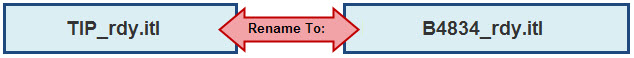 Create & Open Corridor Modeling Design FileUsing “Design File Generator”, create a new 3D Corridor Modeling Design File.  Name this file “b4834_rdy_cmd.dgn"(Saved in “CorridorModeling” folder).Open “b4834_rdy_cmd.dgn” file.Attach Project Related Reference Files Under References (File / References) attach the following files: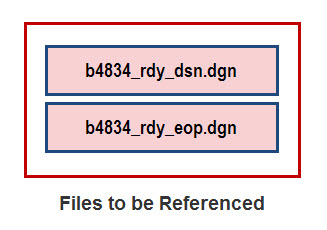 Start Corridor Modeling “Corridor Modeling” can be opened in the two following ways: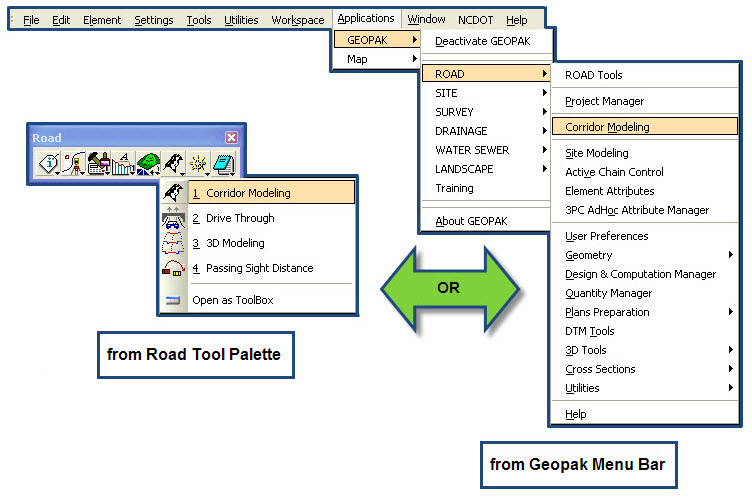 Exercise 2:		Setting Up Corridor Modeling PreferencesGeopak Job NumberNote:  Before getting started, use Geopak COGO Preferences to update “Job (GPK) Directory:”Under Corridor Modeling Dialog, select  next to   .  Choose project GPK file and select OK.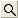 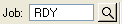 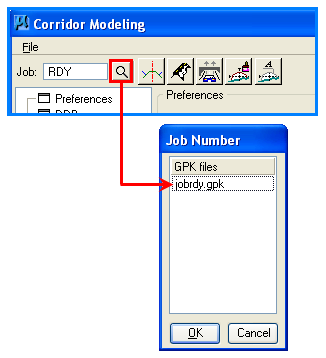 Preferences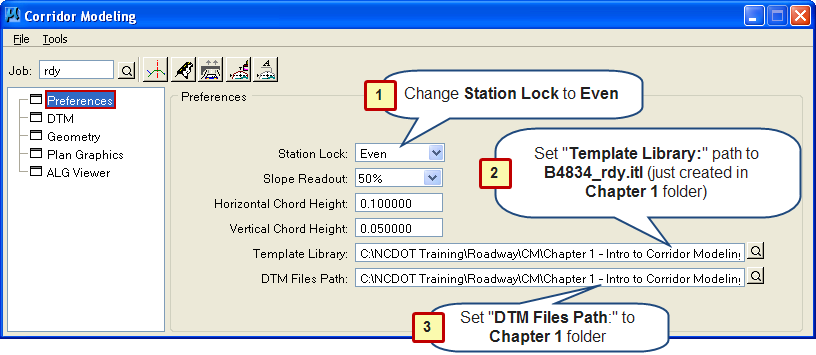 Select and highlight Preferences.Change Station lock: to Even (This feature controls cross section interval in Roadway Designer)Template Library:  Set path to Project ITL just created in Chapter 1 folder (B4834_rdy.itl).DTM Files Path:  Set path to “Chapter 1” folder.*Actual Project (R:Drive):     Template Library / DTM Files Path should be set to:  CorridorModeling folderDTM (Existing Ground DTM Conversion)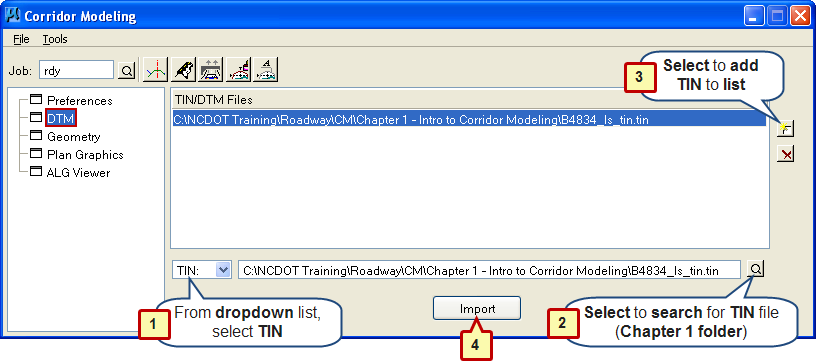 Select and highlight DTM Section.In the dropdown list, select TIN.Select to search for (B4834_ls_tin.tin).Click  to add TIN to list.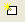 Select  to import TIN into Corridor Modeling.  You should see an Information message stating that “Tin file has been imported”.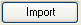 *Actual Project (R:Drive):     Step 2 / Search for TIN File:  Path should be set to DTM Folder	Note:	This process will also create an InRoads DTM file using the same name as the Geopak TIN file.Geometry (Conversion of GPK to ALG)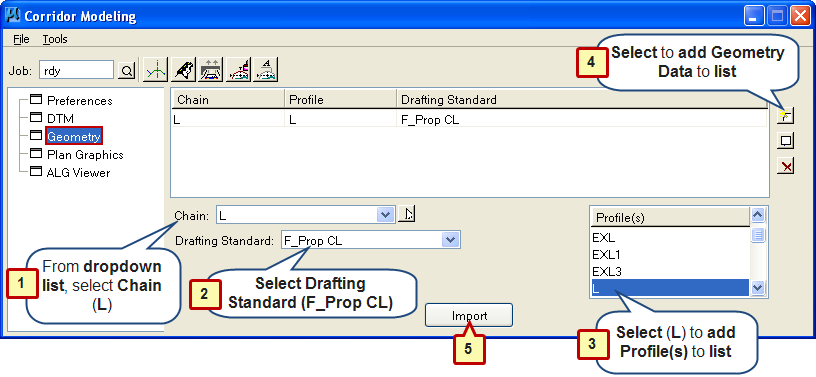 Select and highlight Geometry Section.In the dropdown list, select Chain (L).Next to Drafting Standard: dropdown, select “F_Prop CL”.Under Profile(s) select L.  		NOTE!:  If no Profiles are listed, re-select  next to 					     .  Choose RDY and select OK.Click  to add Geometry Data to list.	Note:	Multiple “Profiles” can be added to list (such as Ditches, etc.)Select  to import Geometry into Corridor Modeling.  You should see an Information message stating that “Geometry has been imported”.	Note:	This will also create a new Corridor Modeling ALG (stored in 		RDDBS folder).Plan Graphics (Importing into Corridor Modeling)For this exercise we will be importing the following Plan Graphics (Left & Right Sides):Prop EOTBridgePaved ShoulderGuardrailExist EOP (EEOP)Shoulder Berm Gutter (SBG) – Left Side OnlyShoulder PointCommon Problems to look for when Adding Plan GraphicsIf two (or more) Plan Graphics are on top of one another, Corridor Modeling Templates will not be able to target properly (such as Guardrail, Guardrail Scratch Level and Paved Shoulder).There could be times where the location of Plan Graphics (such as Pavement Widths, Paved Shoulder Widths) could fall behind the “Pre-Set” widths that are set in the Default Templates.  This will be covered in the “Display References Section (E4.6)”.How to Add Left Side “Proposed EOT” Plan Graphics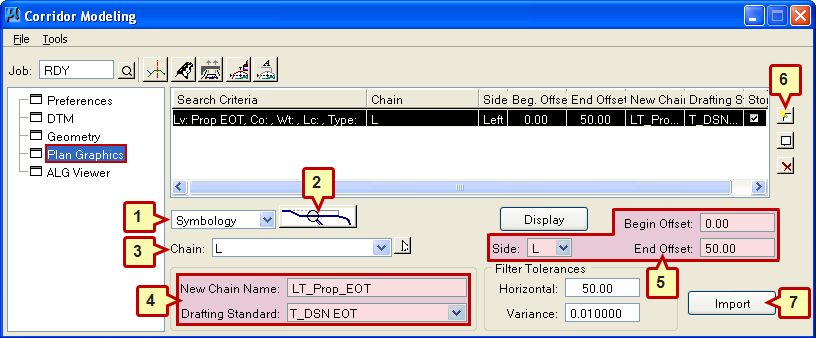 Select and highlight Plan Graphics Section.In the dropdown list, select (Symbology). Select  (Element Symbology)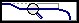 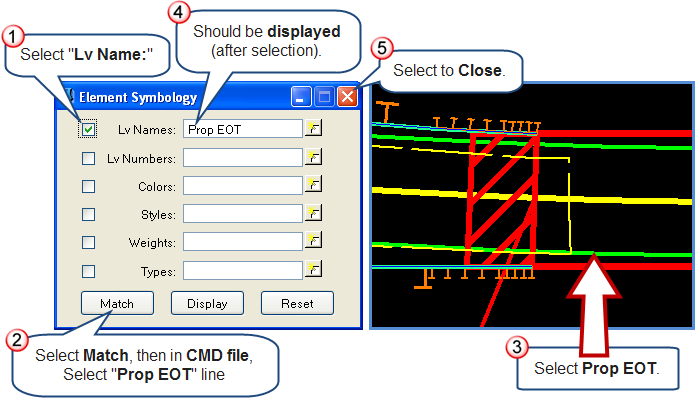 Next to Chain: dropdown, select (L).Next to New Chain Name: type in (LT_Prop_EOT).	      Select Drafting Standard: (T_DSN EOT)Select Side: (L)  Type in Begin Offset: (0.00)  Type in End Offset: (50.00)Click  to add Plan Graphics to list.How to Add Right Side “Prop EOT” Plan GraphicsNext to New Chain Name: Change Name (RT_Prop_EOT).Keep same Drafting Standard: (T_DSN EOT)Select Side: (R)  Type in Begin Offset: (0.00)  Type in End Offset: (50.00)Click  to add Plan Graphics to list.Add “Prop Roadway Bridge” Plan Graphics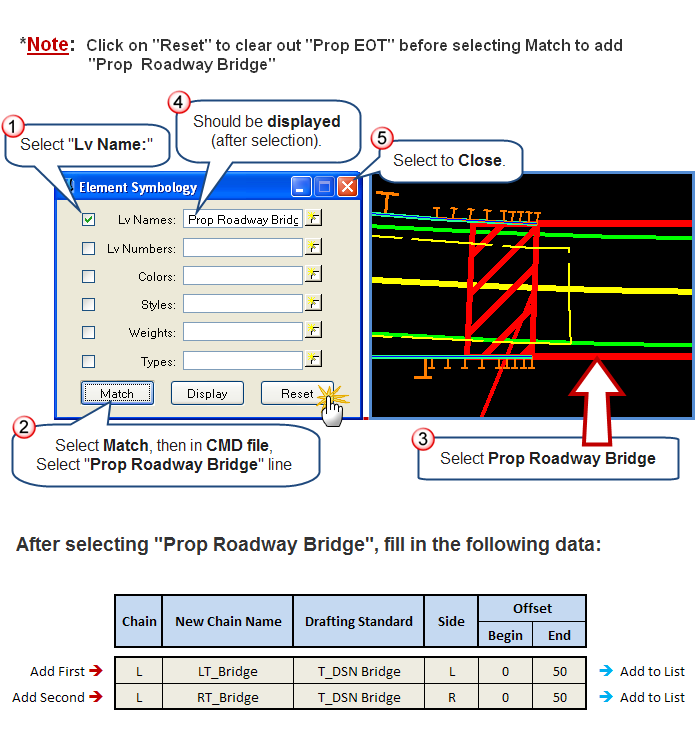 Add “Prop Paved Shoulder” Plan Graphics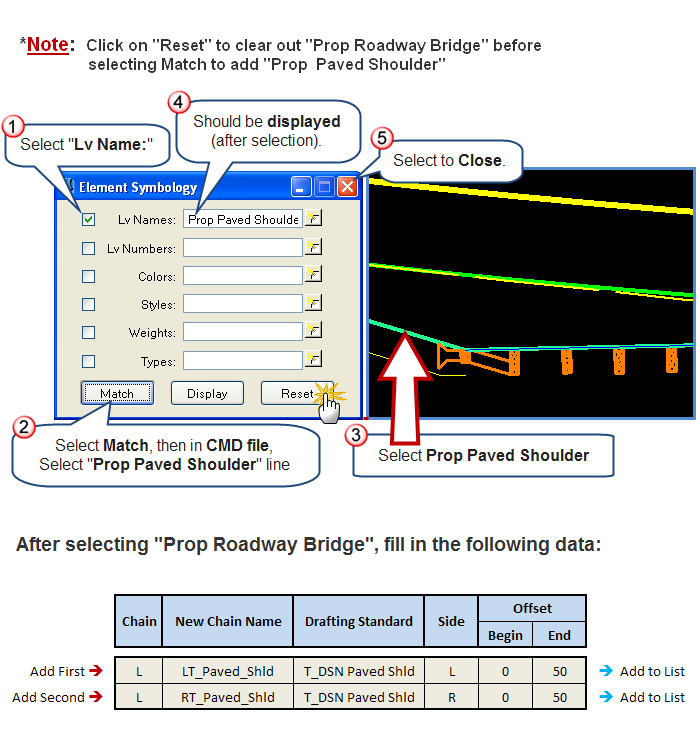 Add “Prop Guardrail” Plan Graphics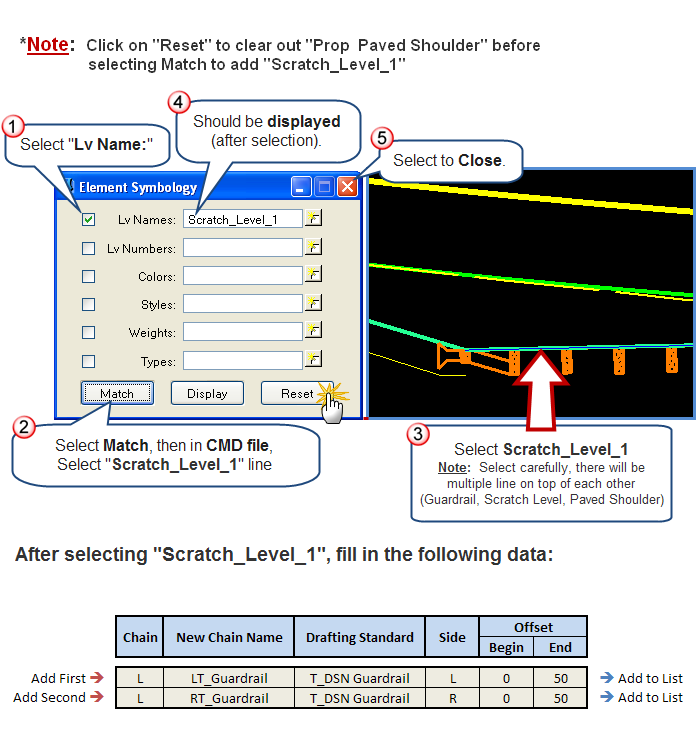            Note:  As an example, the New Chain Name for -Y- Lines could be named as:                        LT_Y15_GuardrailAdd “Existing Edge of Pavement (EEOP)” Plan Graphics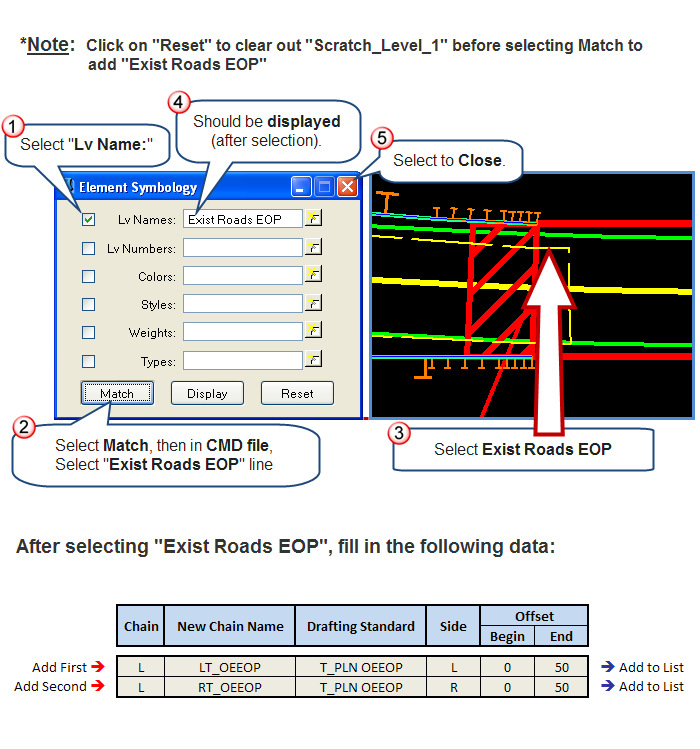 Add “Proposed Shoulder Berm Gutter (SBG)” Plan Graphics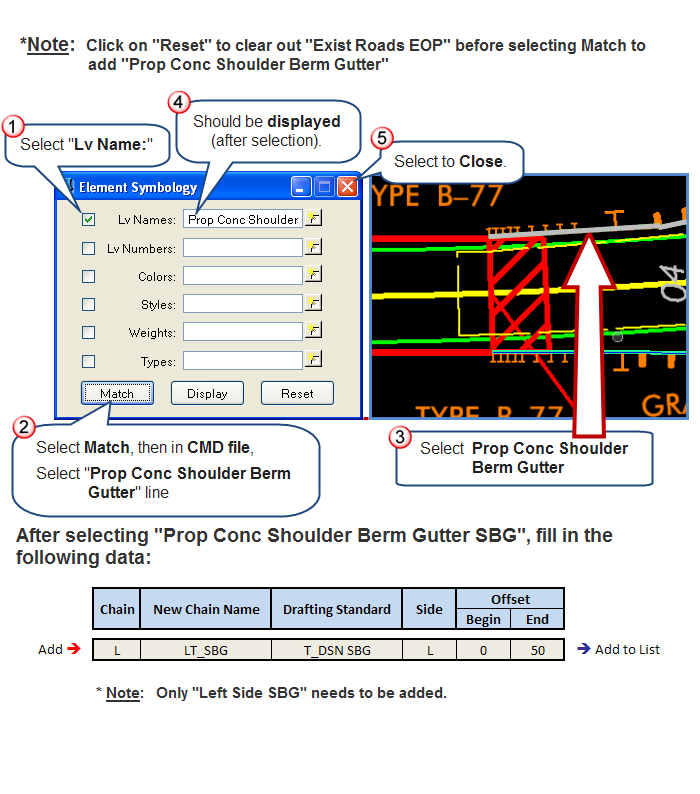 Add “Shoulder Point” Plan Graphics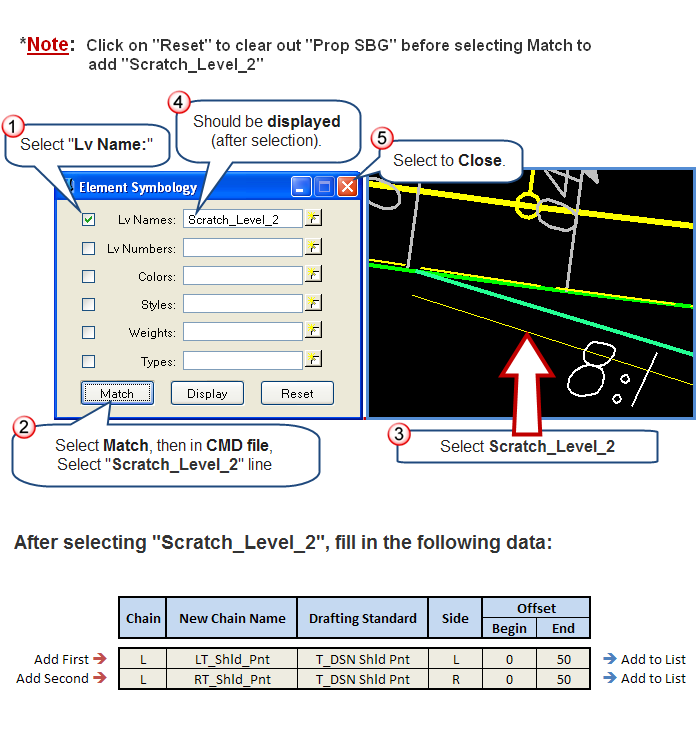 Importing Plan GraphicsAll of Plan Graphics necessary for Roadway Designer should now be added.  Click on “Import” to import Plan Graphics.You should see an Information Message stating that “13 Chain(s) successfully stored”.Saving Roadway Designer Preference File (RDP)Under Corridor Modeling Dialog - File Dropdown Menu, select Save As.Next to Save in: Select path to “Chapter 1” folder.Next to File name:  Type in B4834.rdpClick on , to Save RDP File.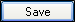 You should see an Information Message stating that: “C:\NCDOT Training\Roadway\CM\Chapter 1 – Intro to Corridor Modeling”\B4834.rdp Saved”*Actual Project (R:Drive):     	RDP File should be saved to:  CorridorModeling folderALG Viewer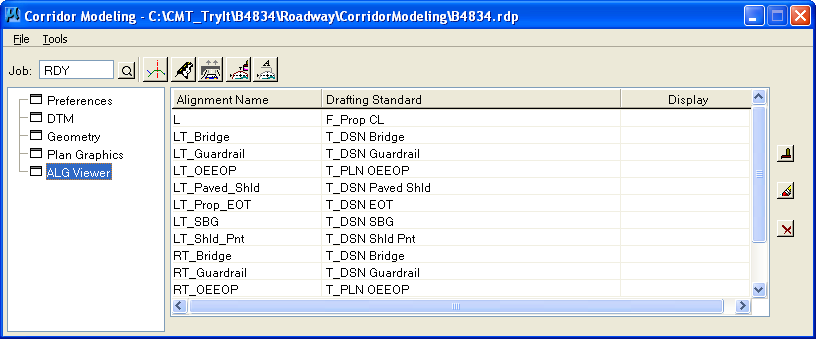 The ALG Viewer accesses and manipulates data directly within the ALG file.Allows the designer to delete alignments from the ALG.Allows the designer to visualize alignments for review. Click on the ALG Tab to list the alignments in the ALG file. For each alignment displayed, the associated drafting standard and display status are shown. The user can select single or multiple alignments.  	Click to Display all selected alignments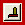   	Click to Undisplay all selected alignments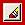   	Click to Delete all selected alignments from ALG file. As alignments are deleted from the ALG file, the software synchronizes the Geometry and Plan graphics portions of Corridor Modeling.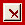 Exercise 3:		Create Template Dialog WindowHow to Start “Open Create Template” 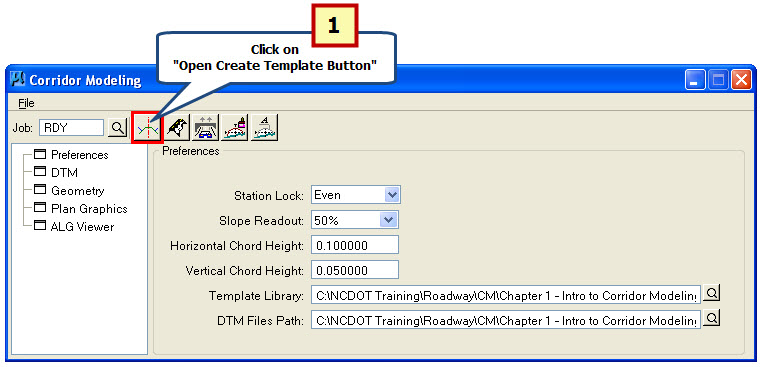 Under “Corridor Modeling Dialog Window” click on    “Open Create Template Button”.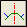 Copying Standard Templates with “Template Library Organizer…” 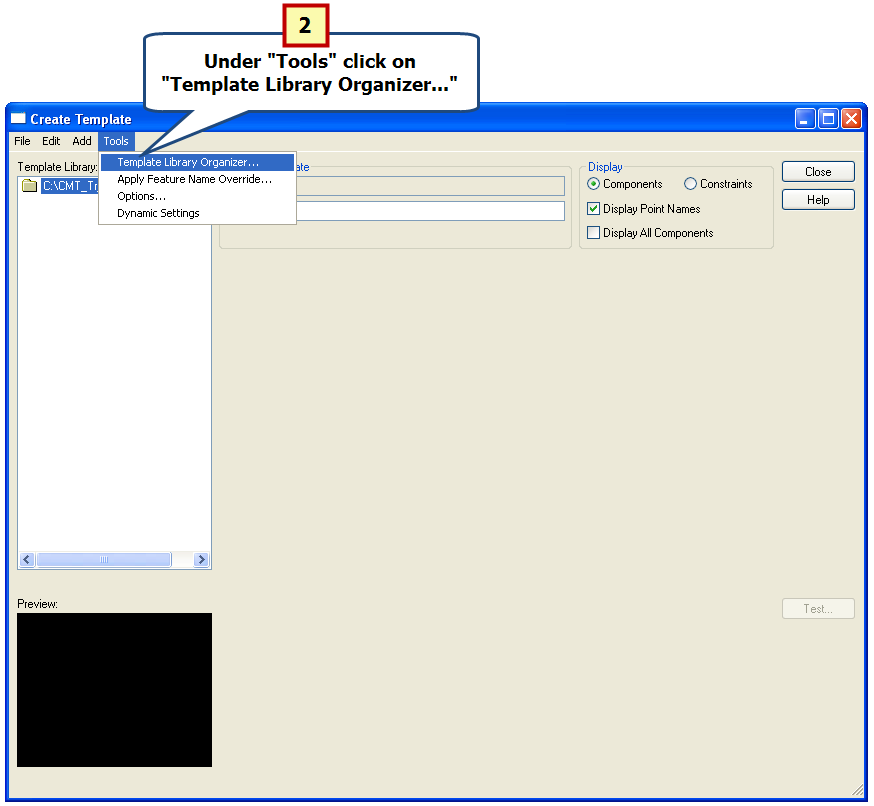 Under “Create Template” select “Tools” then “Template Library Organizer…”Set Path to Access NCDOT_RDY_STANDARD Library (ITL)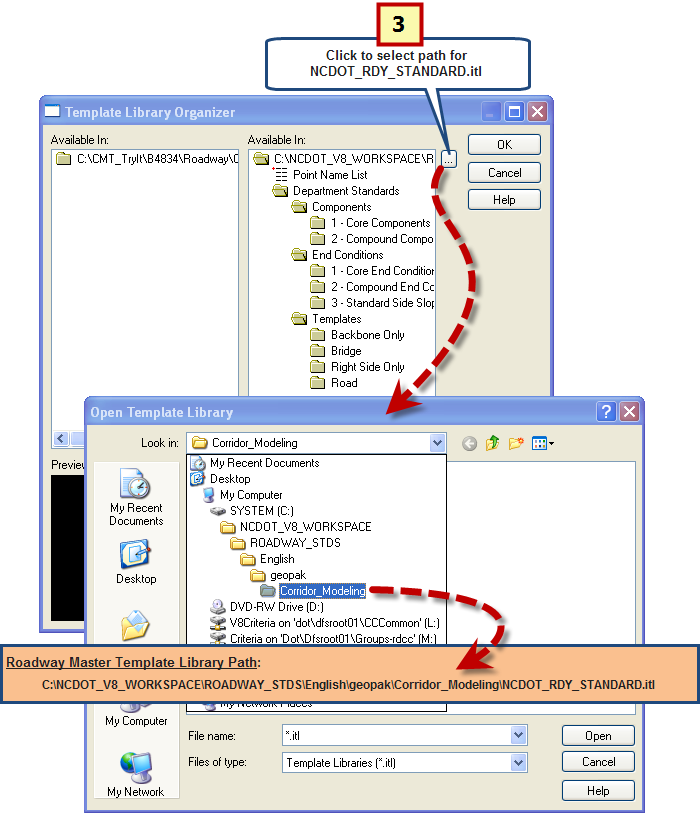 In right window of “Template Library Organizer” click on  to set path for Master Template Library.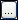 Select and Drag Templates into “Project Specific Library (B4834_rdy.itl)”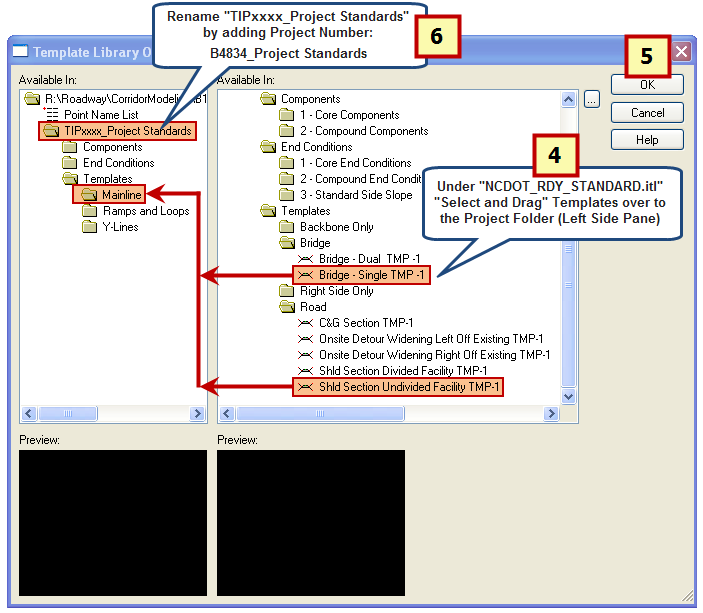 Under “NCDOT_RDY_STANDARD.itl” select and drag “Bridge – Single TMP-1” and “Shld Section Undivided Facility TMP-1” over to Mainline Folder under B4834_rdy.itl Template Library.Select .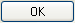 Rename “TIPxxxx_Project Standards” by adding Project Number:B4834_Project StandardsExercise 4:		Roadway DesignerHow to Start “Roadway Designer”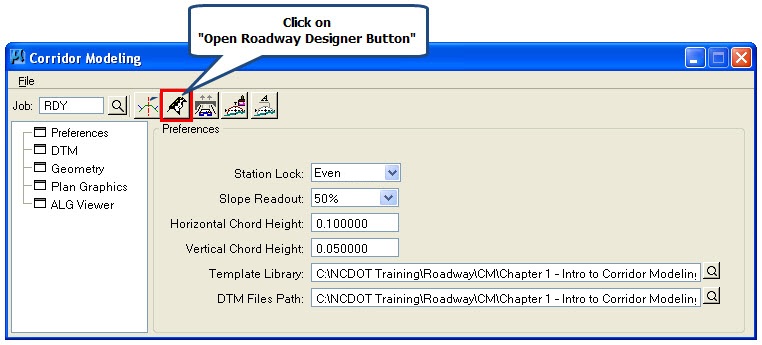 Under “Corridor Modeling Dialog Window” click on    “Open Roadway Designer Button”.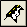 Open “Manage Corridors”By using the Corridor Dropdown Menu or by using the Roadway Designer Toolbar: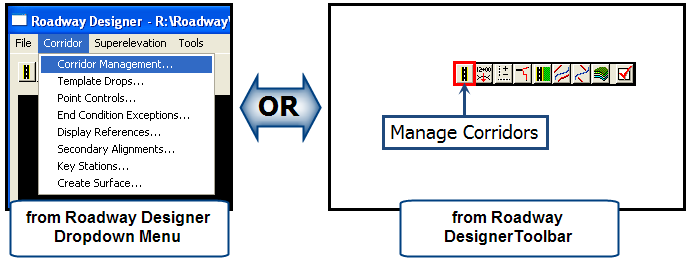 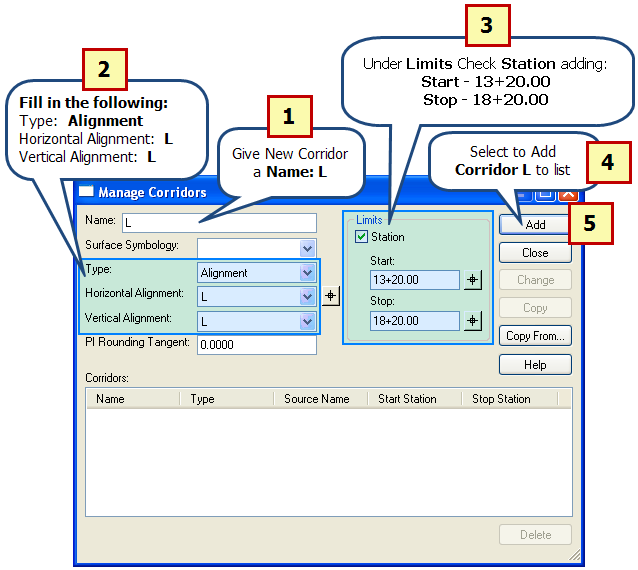 Next to Name: Type LNext to Type: 	Choose Alignment	Next to Horizontal Alignment:  Choose L	Next to Vertical Alignment:  Choose LUnder “Limits” select  next to Station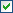 	Next to Start:  type 13+20.00	Next to Stop:  type 18+20.00Click  to add Corridor L to list.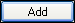 Select  to Close Manage Corridors Dialog Window.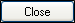 Open “Template Drops”By using the Corridor Dropdown Menu or by using the Roadway Designer Toolbar: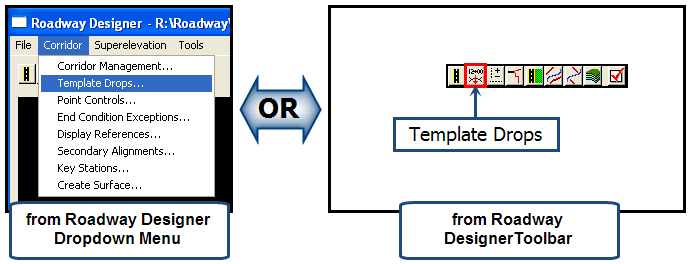 	Add First “Template Drop” at Station 13+20.00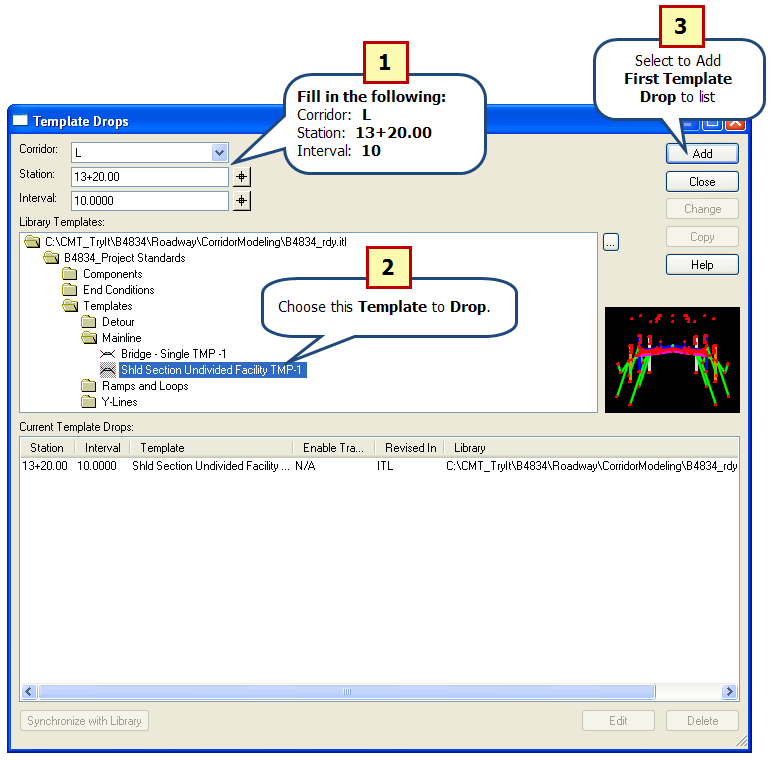 Next to Corridor:  Choose L	Next to Station:  Type 13+20.00	Next to Interval:  Type 10Under “Library Templates” select Template (under Mainline)	Choose:  Shld Section Undivided Facility TMP-1Click  to add First Template Drop to list.Repeat this process for adding additional Template Drops (shown on next page).	Repeating Previous “Template Drop” process, Add the following 	Template Drops:	2nd “Template Drop”:	Corridor:	L					Station:	15+46.99					Interval:	10					Choose:	Shld Section Undivided Facility TMP-1					Click    to add 2nd Template Drop	3rd “Template Drop”:	Corridor:	L					Station:	15+47 (Begin Bridge)					Interval:	10					Choose:	Bridge – Single TMP-1					Click    to add 3rd Template Drop	4th “Template Drop”:	Corridor:	L					Station:	16+36 (End Bridge)					Interval:	10					Choose:	Bridge – Single TMP-1					Click    to add 4th Template Drop	5th “Template Drop”:	Corridor:	L					Station:	16+36.01					Interval:	10					Choose:	Shld Section Undivided Facility TMP-1					Click    to add 5th Template Drop	Final “Template Drop”:	Corridor:	L					Station:	18+20					Interval:	10					Choose:	Shld Section Undivided Facility TMP-1					Click    to add Final Template Drop	After Adding All Template Drops the “Template Drop Dialog” should 	look like the following: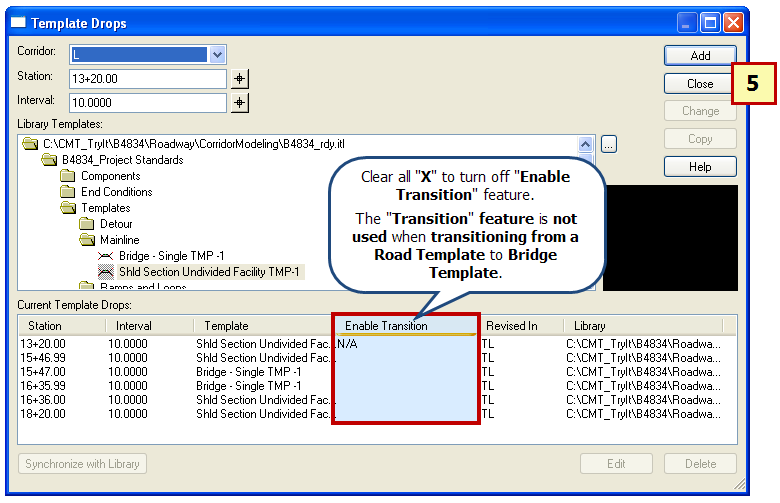 Once all Template Drops have been added, select  to Close Template Drops Dialog Window.Save IRD FileUnder File Dropdown Menu, select Save.Next to Save: Select path to “Chapter 1” folder.Next to File name:  Type in B4834.ird.Click on , to Save IRD File.*Actual Project (R:Drive):     	IRD File  should be saved to :  CorridorModeling folderNote:	  For Bridge Projects save IRD using Project Number.For larger projects (with multiple alignments) you will need to save a IRD for each alignment (example: L.ird, Y1.ird)Using “Plan, Profile and Cross Section Views” in Roadway Designer Dialog WindowAfter adding all Template Drops the user should scan through the cross sections to check for errors.Using “Display References…” (under “Corridor Dropdown Menu”) allows the user to show (in Cross Section View) Plan Graphics (shown as vertical lines). 	Roadway Designer Dialog Window: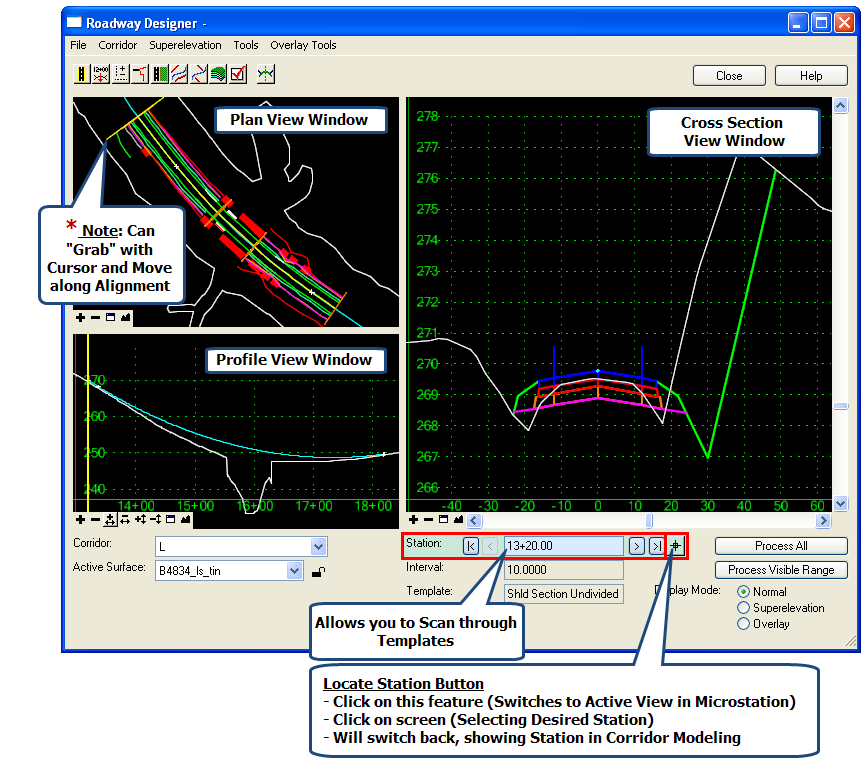 SuperelevationSuperelevation is created and applied using the Roadway Designer after the corridor is created and template drops are assigned.Superelevation is stored and saved in the Roadway Design File (IRD) and is applied to a corridor.* Important:	It has been determined that “Import Superelevation from INP…” will 	work best for Roadway Design’s workflow and should be the 	Primary Method for applying Superelevation in Corridor Modeling.	How to “Import Superelevation from INP file…”By using the Tools Dropdown Menu: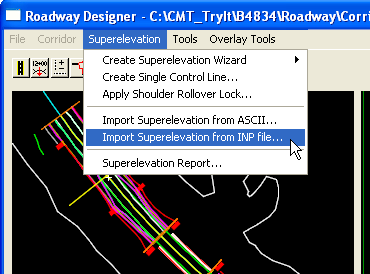 	How to “Import Superelevation from INP file…”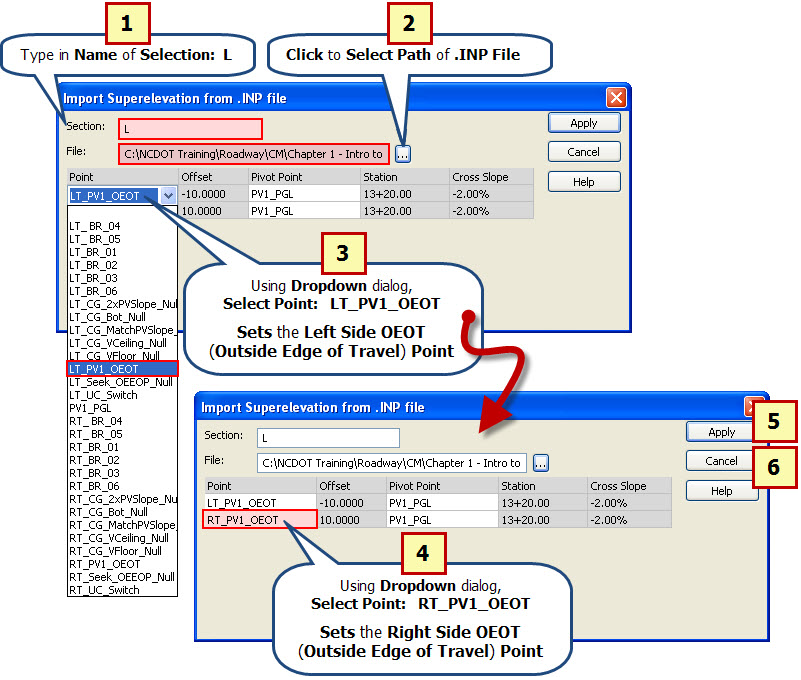 Type in Name of Selection:  LClick  to Select Path of .INP File (Chapter 1 folder):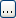 Using Dropdown dialog, select Point:  LT_PV1_OEOTUsing Dropdown dialog, select Point:  RT_PV1_OEOTClick on  to add “Superelevation” to the Model.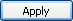 Click  to Close “Import Superelevation from .INP file”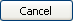    Scan Through Templates to View Superelevation: 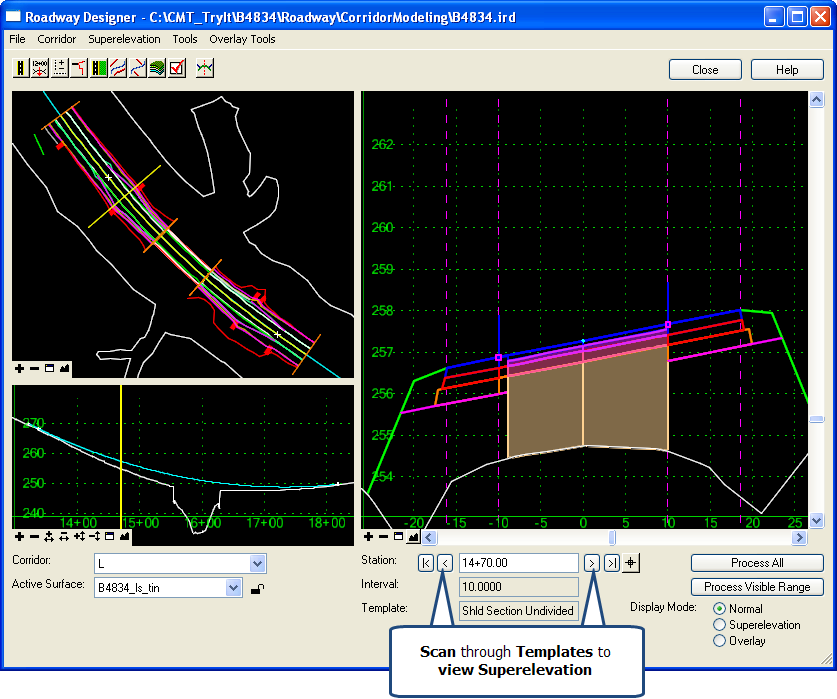 Display References…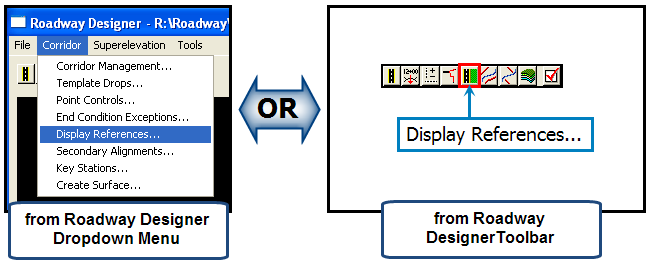 	Using “Display References…” to Check for ErrorsListed below are Two Common Problems which “Display References…” could help the user to visualize:  Default Template is designed to seek for “Proposed EOT” Plan Graphics from a default pavement width of 12’.  If your project Plan Graphics is shown using a 10’ proposed pavement width then the default template will not be able to find Plan Graphics (because it falls behind the 12’ point).Default Template is designed to use a 4’ “Proposed Paved Shoulder”.  If your project Plan Graphics shows the Proposed Paved Shoulder of less than 4’ then the default template will not be able to find the Plan Graphics (because it falls behind the 4’ point).Using “Display References…” to Add “Left Side Proposed EOT” Plan Graphic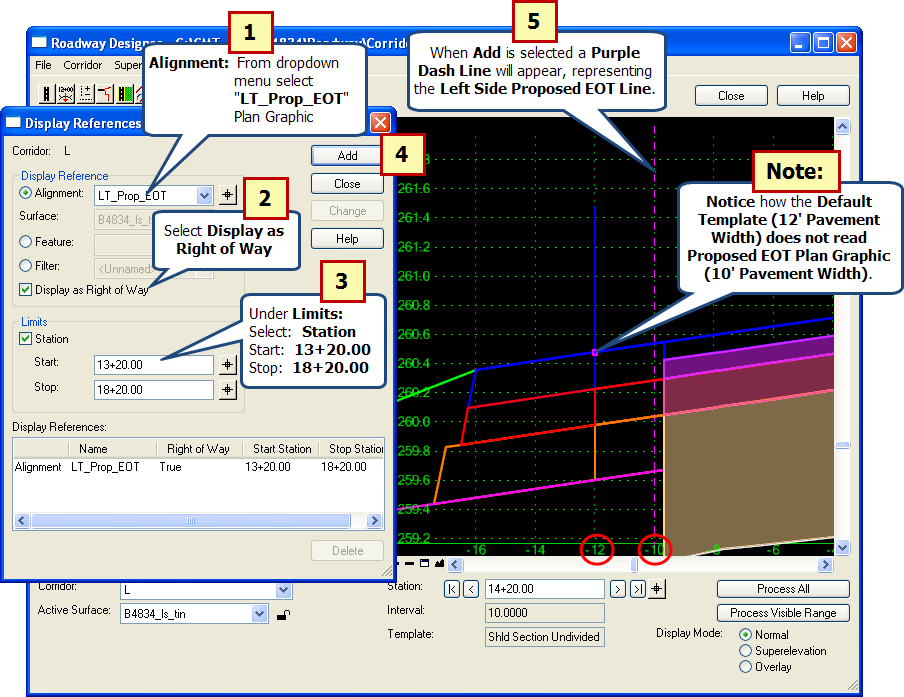 Under “Display Reference” select Alignment drop down:  Choose LT_Prop_EOTSelect   next to  “Display as Right of Way”Under “Limits” select  next to Station	Next to Start:  type 13+20.00Next to Stop:  type 18+20.00Click  to add LT_Prop_EOT to list.After adding to list, a Purple Dashed Line will display in Cross Section View (representing the left Side Proposed EOT Line).Note:  Repeat this process to add RT_Prop_EOT to list.	How to Open Parametric ConstraintsBy using the Tools Dropdown Menu: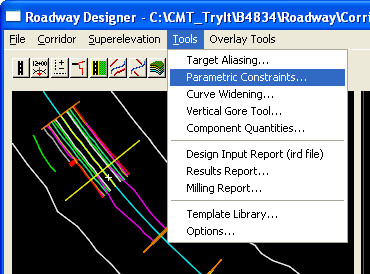 Using “Parametric Constraints” to Correct Pavement Width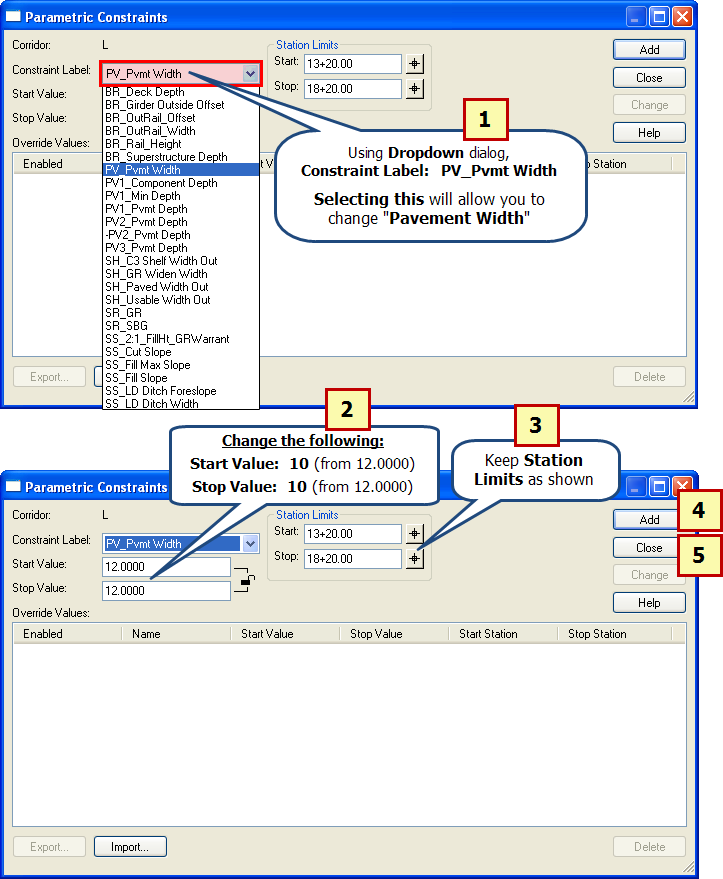 Using Dropdown dialog, Constraint Label:  PV_Pvmt_WidthChange Start & Stop Value:  10 (from 12.0000)Keep Station Limits as shown:	Start:  13+20.00	Stop:   18+20.00Click on  to Change “Pavement Width” in Model.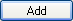 Click  to Close “Parametric Constraints”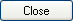 Scanning through Cross Sections to Verify “Pavement Width” Change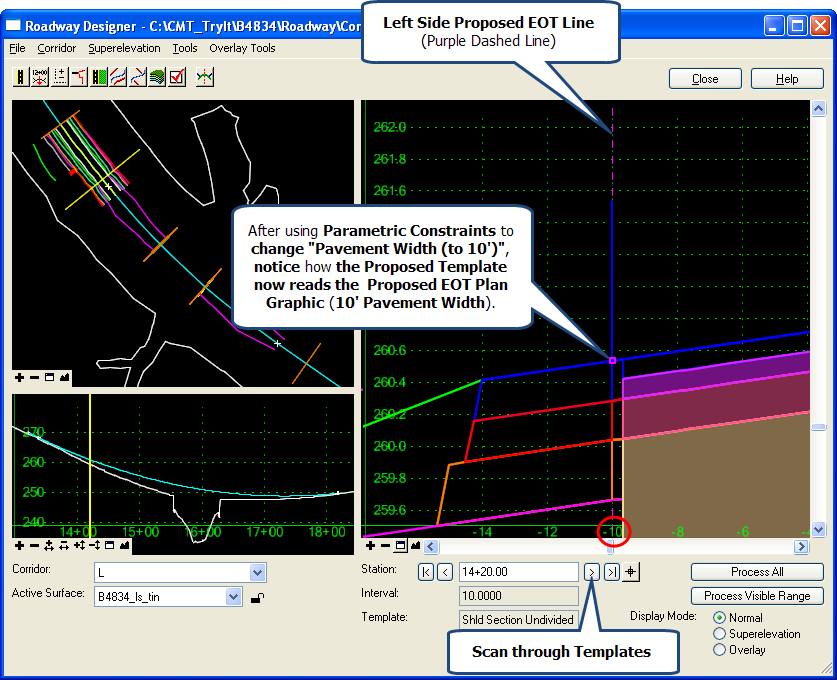 Using “Display References…” to Add “Left Side Proposed Paved Shoulder” Plan Graphic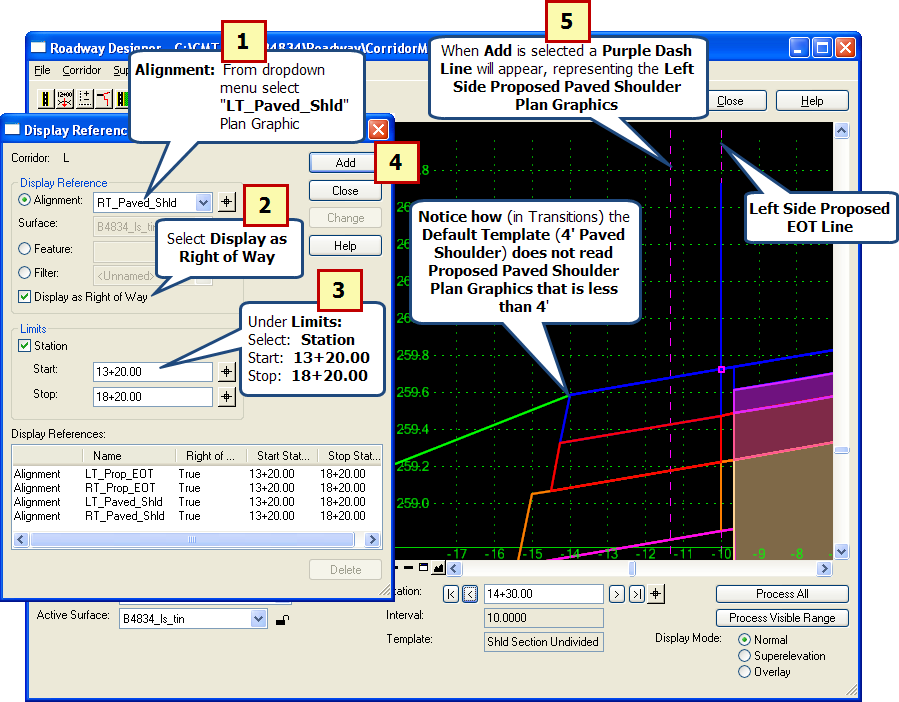 Under “Display Reference” select Alignment drop down:  Choose LT_Paved_ShldSelect   next to  “Display as Right of Way”Under “Limits” select  next to Station	Next to Start:  type 13+20.00Next to Stop:  type 18+20.00Click  to add LT_Paved_Shld to list.After adding to list, a Purple Dashed Line will display in Cross Section View (representing the Left Side Paved Shoulder).Note:  Repeat this process to add RT_Paved_Shld to list.Using “Parametric Constraints” to Change “Paved Shoulder Width”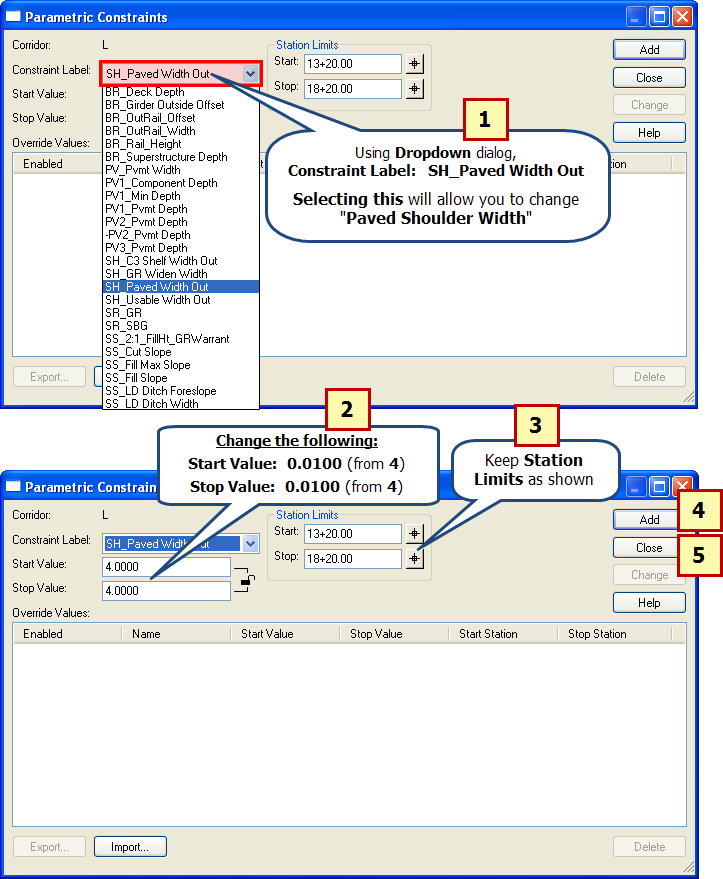 Using Dropdown dialog, Constraint Label:  SH_Paved Width OutChange Start & Stop Value:  0.0100 (from 4.0000)Keep Station Limits as shown:	Start:  13+20.00	Stop:   18+20.00Click on  to Change “Paved Shoulder Width” in Model.Click  to Close “Parametric Constraints”Scanning through Cross Sections to Verify “Paved Shoulder Width” Change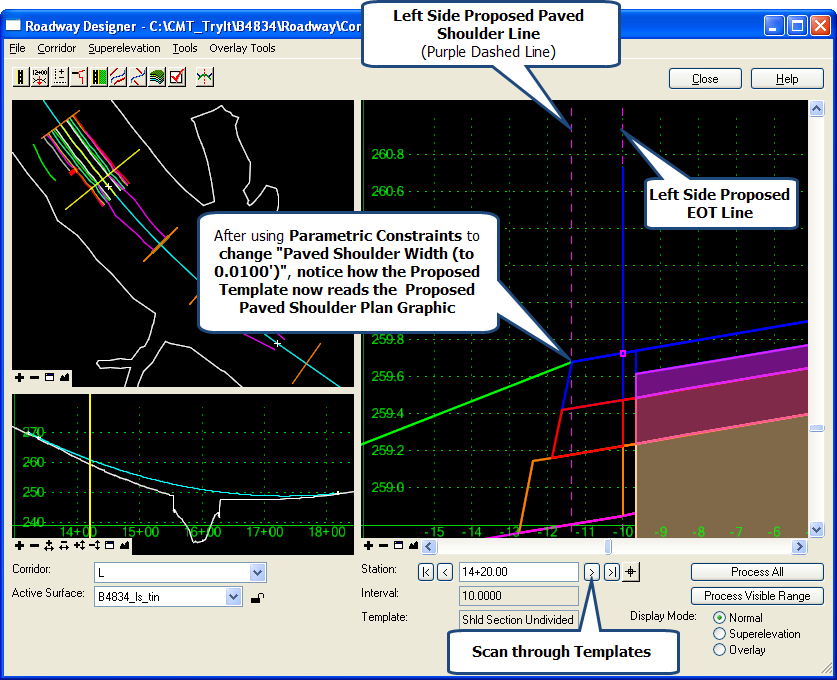 Create Surface	Open “Create Surface(s)…”By using the Corridor Dropdown Menu or by using the Roadway Designer Toolbar: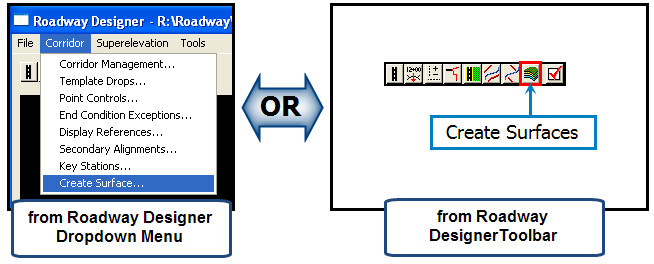 How to Create Surface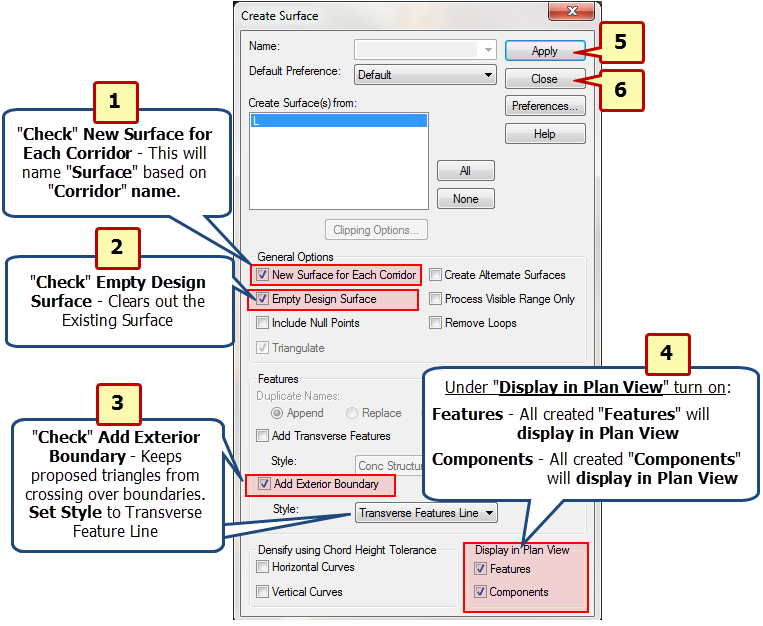 Click  New Surface for Each Corridor.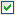 Click  Empty Design Surface.Click  Features.         Click  Components.Click on  to create “Surface L”.Click  to Close “Create Surface”.Save IRD File.Files Created during “Create Surface” Process		The Create Surface Process creates the following files (stored in the CorridorModeling Folder):				L.DTM – Proposed 3D Model DTM				L.TIN – Geopak Tin FileBasic Rendering of 3D Model	Use “View Display Mode” to View Basic Rendering of ModelTurn off both Reference Files.“Fit View” to center Model.In Lower Left Corner of “View 1” click on “View Display Mode” scrolling up to select “Illustration”.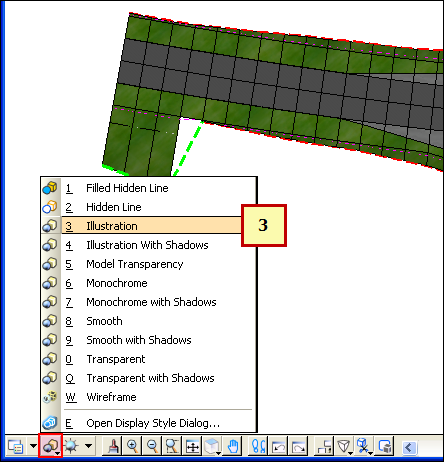 Select “Adjust View Brightness” and Slide “Bar” to the Right to make Lighting Brighter.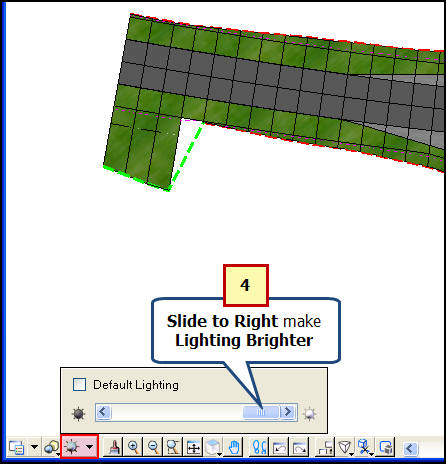 Under ”View Rotation”, Select “Rotate View”.  Select and Hold Down “Left” Mouse Button (while moving mouse) to Rotate Model (in 3D).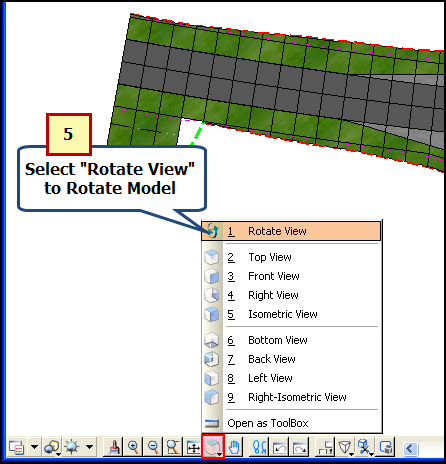 Picture of Rotated Rendered 3D Model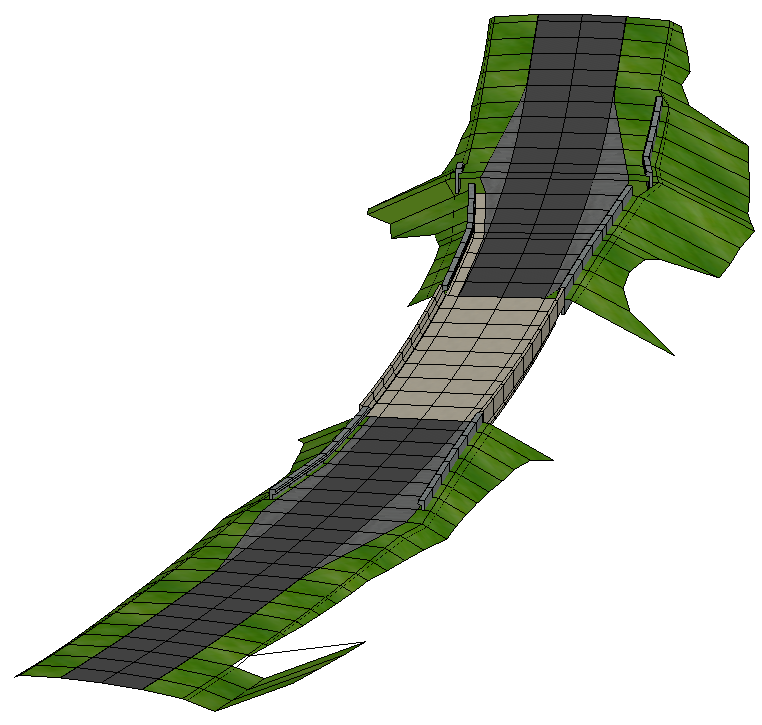 Close “Roadway Designer”Click on “Close” to End “Roadway Designer” Session.Exercise 5:		Drive RoadwayHow to Start “Drive Roadway”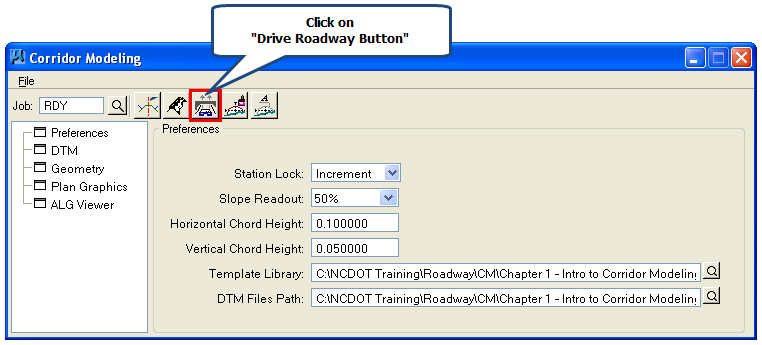 Under “Corridor Modeling Dialog Window” click on    “Drive Roadway Button”.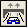 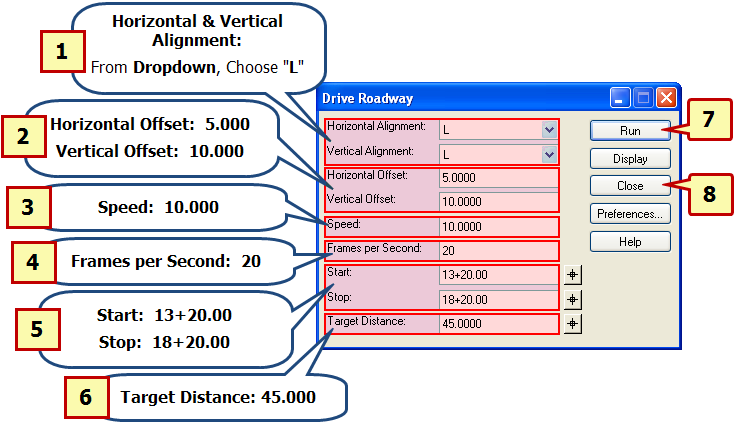 Horizontal Alignment:  Choose L	Vertical Alignment:  Choose LHorizontal Offset:  5.000         Vertical Offset:  10.000Speed:  10.000Frames per Second:  20Next to Start:  13+20.00	Next to Stop:  18+20.00Target Distance:  45.000Click  to  Roadway.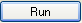 Select  to Drive Roadway.Drive Roadway Example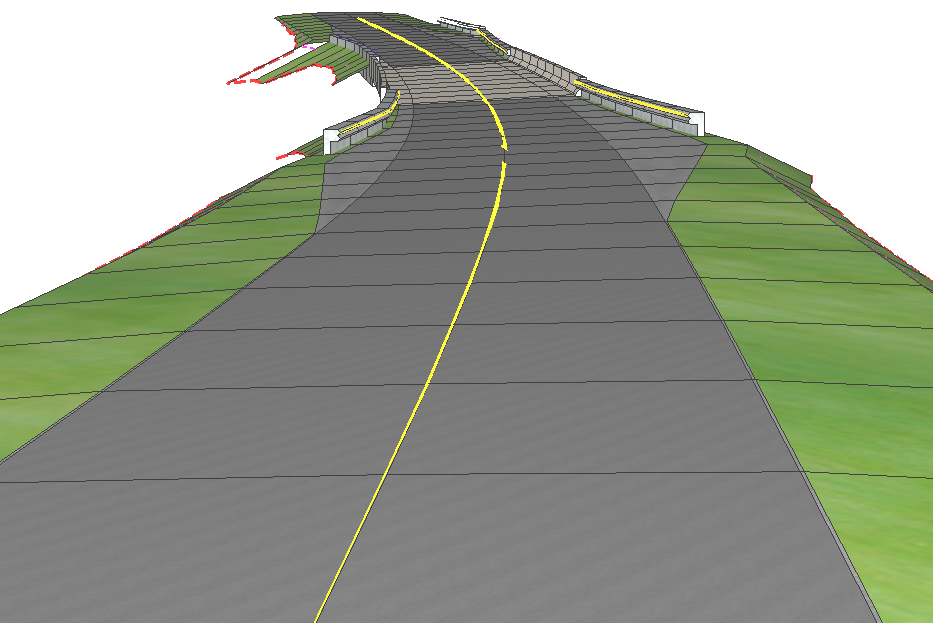 Exercise 6:		Draw Cross Sections from SurfacesDraw Cross Sections from Surfaces OverviewDraws Cross Sections based on “Existing Ground” and “Proposed Model DTM” DTM files.Even though “Draw Cross Sections from Surfaces” is accessed from “Corridor Modeling Dialog Window” it is the same “dialog” used in Geopak.Allows user to draw “Existing Ground & Proposed” cross sections at the same time.How to Start “Draw Cross Sections from Surfaces”Note:  Before Getting Started….	You will need to Move and Open the “b4834_rdy_xsc_cm.dgn 	(located in 	Roadway\XSC folder) into the “CorridorModeling” folder.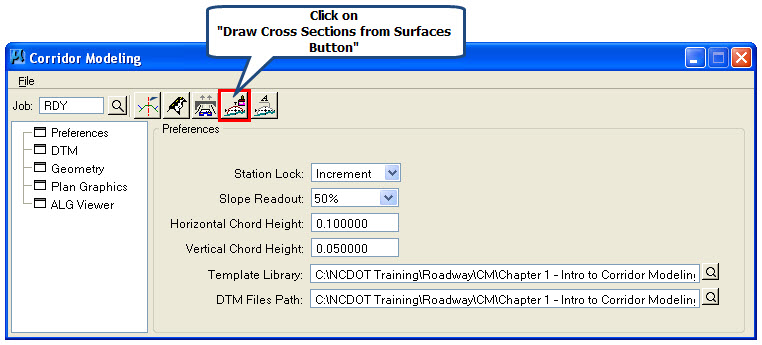 Under “Corridor Modeling Dialog Window” click on    “Drive Roadway Button”.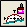 “XS Cells” Tab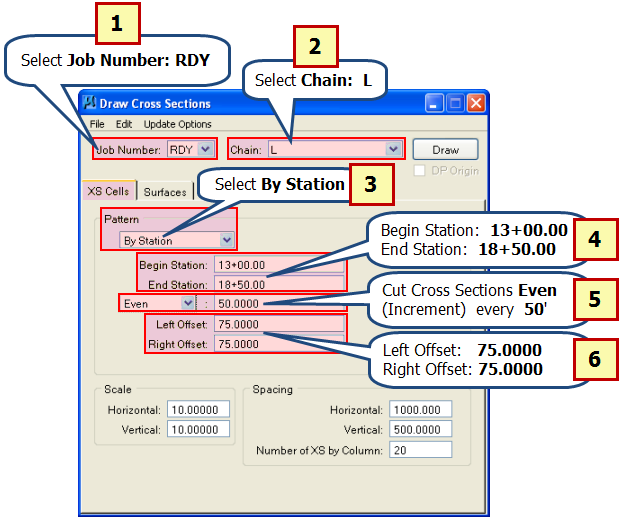 Select Geopak Job Number:  RDYSelect Geopak Chain:  LUnder Pattern, Select  By StationBegin Station:  type 13+00.00	End Station:     type 18+50.00Choose Even increment cut every 50 feet.Left Offset:    type 75.0000	     Right Offset:  type 75.0000“Surfaces” Tab – Adding Existing Ground Cross Section DataAdd “Existing Ground Cross Section Data” as shown below: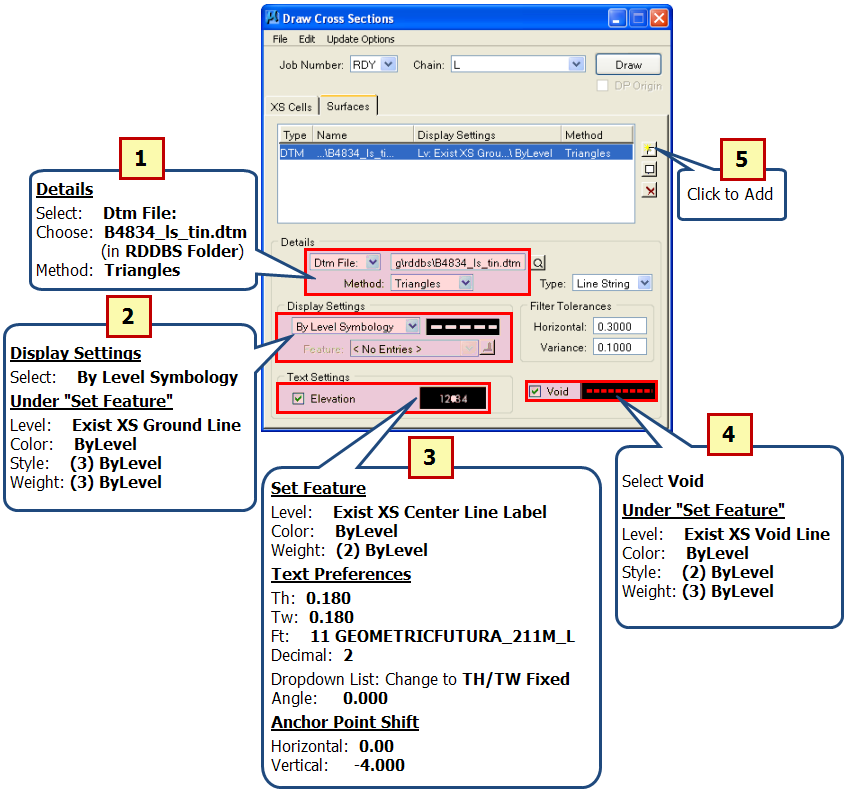 “Surfaces” Tab – Adding Proposed Cross Section DataAdd “Proposed Cross Section Data” as shown below: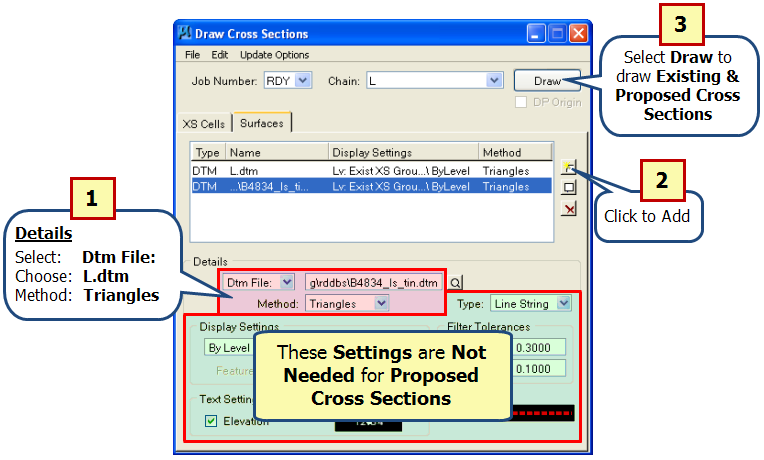 Exercise 7:		Cross Section LabelingStarting “Cross Section Labeling”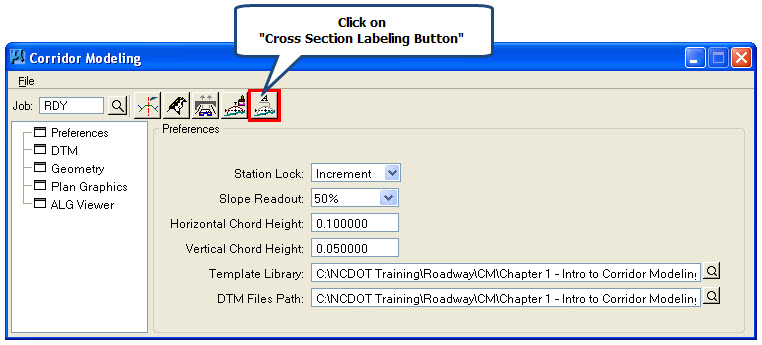 Using “Cross Section Labeling”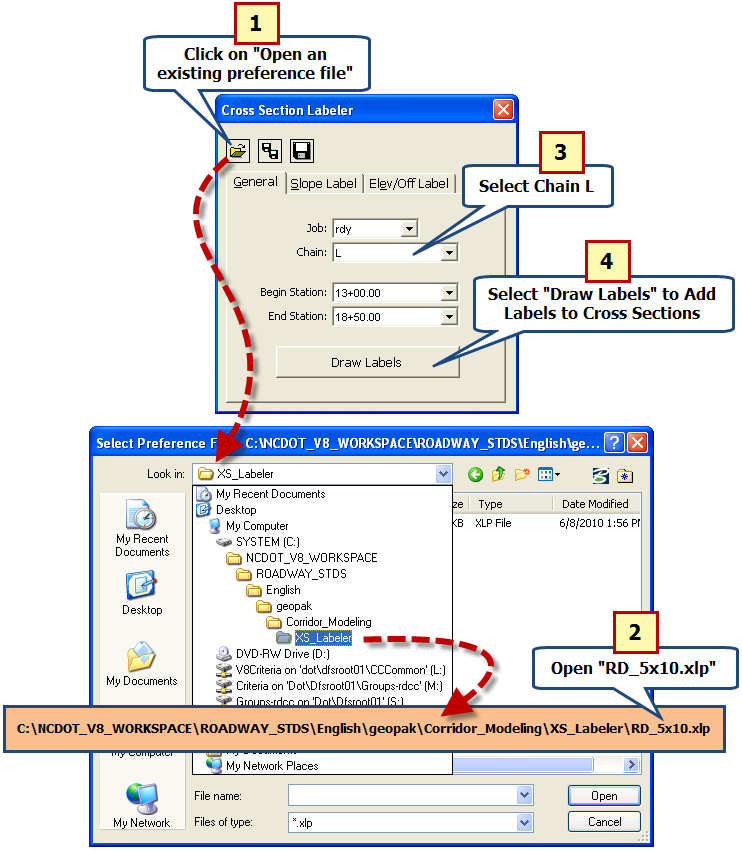 Click on “Open an existing preference file”Using path shown above, Open:  RD_5x10.xlpSelect Chain:  LSelect Draw Labels to Add Labels to Cross Sections.